Salmo 148: Que alaben al Señor el sol y la luna, las aguas que están sobre los cielos, los montes y las colinas, los reyes de la tierra y todos los pueblos, jóvenes, ancianos y niños.Orientaciones para la predicación:Profeta Isaías 63.7-9Relaciones intertextualesCon el Salmo 148 toda la creación alaba a Yavé: cielos, seres y astros que lo habitan, monstruos del mar y tierra, montañas y árboles, animales y pájaros, reyes y príncipes, jóvenes y doncellas, ancianos y niños, todos los pueblos. Porque Yavé es el creador de todo y levanta a su pueblo cuando está caído. Su nombre también es decisivo (vv. 5 y 13), porque en él se proclama a Yavé como creador y rey del universo; luego la comunidad del Nuevo Testamento confesará que el nombre con el cual está relacionada toda la creación es Jesucristo (ver Colosenses 1.15ss; Hebreos 1.3ss).Hebreos 2:10-18 exalta la figura del Hijo de Dios como el autor de la salvación. Así se presenta a Jesús como superior a los ángeles (1.5-14) y al mismo Moisés (3.1-6); un verdadero Sumo Sacerdote (caps. 5-6), encargado de interceder y guiar a los seres humanos para presentarse delante de Dios; es eficaz porque participó de las pasiones humanas, padeció el sufrimiento y la muerte, pero los venció; por tanto está capacitado para ayudar y salvar a los que se ven probados en situaciones semejantes. En la carta a los hebreos se nota un esfuerzo para tratar de comprender el ministerio y la novedad de Jesús dentro de las categorías institucionales y religiosas judías.En Mateo 2.13-23 concluyen los relatos de la primera parte del Evangelio de Mateo sobre el nacimiento e infancia de Jesús (Mt 1-2). La perícopa describe la huida a Egipto de la familia de Jesús, el regreso y su establecimiento en Nazaret, y tiene numerosas conexiones terminológicas con los relatos precedentes de Mt 1.18-25 y 2.1-12. También se pueden establecer paralelismos con las tradiciones sobre la salvación del niño Moisés en Egipto y la persecución ordenada por el Faraón a los niños israelitas (cf. Éxodo 1-2).Comentario sobre Isaías 63:7-9Isaías 63.7-9 es la primera parte de un largo poema (63.7-64:11) que tiene la forma de un salmo de súplica colectivo, comparable a los Salmos 44 y 89. También evoca la memoria histórica que es un tema recurrente en otros Salmos (ver Salmos 78, 105, 106) y fundamental a la hora de buscar la unidad nacional e imaginar el futuro.Este salmo es una oración de la diáspora, y hay que leerlo (orarlo) teniendo en cuenta el contexto general de la obra del Trito-Isaías (Isaías 56-66), que es conocido como el profeta de la reconstrucción y la restauración: oráculos destinados especialmente a fortalecer a los israelitas que decidieron el retorno a su tierra (ver por ejemplo Is 61.1-3 y siguientes, que es el centro estructural de toda la obra). El imperio babilónico ya había sido conquistado por los persas y que estaba en vigencia el edicto promulgado por el emperador Ciro (en el 538 a.C.), mediante el cual se permitía a los desterrados israelitas regresar a su tierra para participar de la reconstrucción de su país y la organización de su pueblo.El v. 7 presenta el propósito del salmo que es celebrar los innumerables gestos de bondad de Yavé en el pasado, para luego afirmar su vigencia. El motivo central de esta alabanza es la gran “bondad” de Yavé hacia la casa de Israel, que se ha manifestado en sus actos de misericordia y beneficios concretos y en sus gestos entrañables y maternales.La palabra clave, a modo de apertura, es recordar, y para esto el vocabulario utilizado es fundamental. Por eso, el poeta anticipa el relato de los acontecimientos significativos que hacen al credo de Israel y a su memoria histórica.Las fórmulas clásicas del lenguaje de la Alianza que aquí se evoca, comienzan normalmente con el relato de los hechos salvíficos condensados en la frase: “yo soy Yavé tu Dios, que te saqué de la tierra de Egipto ...” (ver Éxodo 20.1 y Josué 24.2-13); o se expresa en la afirmación de pertenencia mutua: “yo soy tu Dios, y tú eres mi pueblo” (ver Jeremías 31.33 y Ezequiel 36.28b). A esta relación de Alianza se refiere básicamente el inicio del versículo 8, pero con un desplazamiento de la relación “Dios-pueblo” hacia la relación “padre-hijos”. El vínculo de pertenencia y de filiación refuerza la unión y la fidelidad, que se resume en la expresión “no habrán de traicionarme”, referida a los hijos, y que en el contexto de las alianzas tiene el significado político de no transgredir el juramento de fidelidad, a través de alianzas con otros reyes y Dioses; esta es la connotación principal de la “rebeldía” que también se recuerda más adelante en el versículo 10a. El versículo 8 resulta así una síntesis de la teología de la Alianza.La primera parte del versículo 9 presenta algunas dificultades de orden textual, que se manifiestan en diferentes formas de traducción. En este caso preferimos seguir el texto hebreo, como propone la Biblia Dios Habla Hoy; lo cual parece un comentario de la tradición de Éxodo 23.20-23.El contexto del pasaje y su léxico parecen remitir a las tradiciones del éxodo y del desierto. También la última parte del versículo 9 sugiere pensar en la guia y protección de Yavé durante la travesía del desierto: “los levantó y los tomó en brazos. Así lo ha hecho siempre” (comparar con el léxico de Números 11, especialmente los vv. 12, 14, 17, aunque referido a la relación Moisés-pueblo).Sugerencias homiléticasPodemos considerar dos aspectos relevantes del acto de recordar. Por un lado, significa volver a pasar por el corazón, volver a vivir de alguna manera los acontecimientos evocados; sobre todo cuando se trata de acontecimientos salvíficos o de tiempos cuando se ha experimentado la gracia y la bondad de Dios. Por otro lado, el recuerdo también implica y supone la existencia de una memoria o conocimiento previo que por alguna razón había sido olvidado, ignorado o dejado a un costado; pero que permanece allí y puede ser abordado y recuperado en cualquier momento. Samuel Almada, en los Encuentros Exegéticos Homiléticos del  ISEDET, Encuentro 57, diciembre de 2004.Orientaciones para la acción pastoral:Cuando hay una ruptura en la vida familiar es importante encontrar una forma de saber qué es lo que anduvo mal, y ayudar a los padres, a los niños y a los jóvenes a recuperar su capacidad para resolver problemas y un sentido de equilibrio para su vida en común. Las tradiciones y los valores religiosos no deben desecharse, sino volver a evaluarse y actualizarse para cada miembro de la familia. La iglesia no debería estar en la periferia de esta lucha sino en su corazón, involucrándose en ella de modo de dar sustento, cuidado y fuerzas… Así, aprender métodos de asesoramiento familiar, analizar los problemas familiares, y ver el panorama completo de la vida familiar dentro del marco del mundo que ha surgido en las últimas décadas de este siglo se convierte en una tarea importante.Charles W. Stewart, en Asesoramiento y Cuidado Pastoral, de Howard Clinebell, ASIT, Nueva Creación, Bs. Aires, 1995.El Culto de Renovación del Pacto puede ser realizado en esta ocasión del Año Nuevo. En el Festejamos juntos al Señor, libro de celebraciones de la iglesia metodista, hay una buena propuesta de liturgia para ese fin (p. 79-85). Les pasamos aquí un extracto de esta liturgia.O también, puede ser oportunidad para un Culto de Acción de Gracias, para lo cual más adelante les ofrecemos algunos recursos.Orientaciones para la liturgia del culto comunitario:El Culto de Renovación del Pacto puede ser realizado en esta ocasión del Año Nuevo. En el Festejamos juntos al Señor, Libro de celebraciones de la iglesia metodista, hay una buena propuesta de liturgia para ese fin (p. 79-85). Les pasamos aquí un extracto de este Culto.Renovamos nuestro Pacto con el Señor siguiendo el Orden del Servicio del Pacto de Juan Wesley, una de las tradiciones distintivas de la liturgia metodista. El propósito de este culto es la renovación de los votos al Señor, fundado bíblicamente en Deuteronomio 26: 17-18, Jeremías 31: 31-34 y Ezequiel 16:60.Podemos utilizarlo, siguiendo la costumbre tradicional en el culto de la noche de Año Nuevo o en el culto especial del primer día o primer domingo del año. En este orden, mantenemos la forma final que Wesley le dio en 1780, actualizando el lenguaje y especialmente dándole una forma comunitaria (usando el nosotros donde la versión original utiliza el yo).Los compromisos personales y comunitarios de dedicación deben ser bien específicos. Podemos elaborar previamente, con un grupo o toda la congregación los compromisos para uso en este culto, teniendo en cuenta las necesidades particulares de la propia congregación. Podemos utilizar también, para su reafirmación, los votos y compromisos que aparecen en la recepción de miembros.El celebrante hace la invitación a renovar el Pacto con el Señor, con las siguientes palabras, referidas a la doble naturaleza del Pacto:Amados hermanos: la vida cristiana, a la que somos llamados, es vida en Cristo; liberada por él del pecado y por él consagrada a Dios. Hemos entrado en esta vida al ser admitidos en el Nuevo Pacto, del cual nuestro Señor Jesucristo es el Mediador y que él selló con su propia sangre a fin de que permanezca para siempre.Por otra parte, el pacto es la seguridad de que Dios ha de cumplir en nosotros y por medio de nosotros, todo lo que ha prometido en Cristo Jesús, quien crea nuestra fe y la perfecciona. Estamos seguros de que su promesa permanece, pues hemos experimentado su bondad y probado su gracia en nuestras vidas, día tras día. Por otra parte, en el Pacto, nosotros prometemos no vivir para nosotros mismos sino para aquél que nos amó, se sacrificó por nosotros y nos llama a servirlo, para que se cumpla el propósito de su venida.Renovamos frecuentemente nuestro Pacto con el Señor, especialmente cuando nos reunimos en torno a su mesa; pero en este día nos congregamos expresamente como nuestros padres en la fe lo han hecho por generaciones, para renovar solemnemente con alegría et pacto que los unió a ellos y hoy nos une a nosotros, con Dios.Recordando, pues, las misericordias de Dios y con la esperanza de su promesa, examinémonos a la luz de su Santo Espíritu, de modo que podamos descubrir en qué hemos fallado y qué nos falta en fe y en obras. Y considerando todo lo que este Pacto significa, hagamos la ofrenda de nosotros mismos nuevamente a Dios.Luego al celebrante invita a la renovación del Pacto. con las palabras que siguen:Y ahora, amados hermanos, unámonos voluntariamente a Dios, que hace su Pacto con nosotros. Tomemos la cruz de Cristo, con alegría de todo corazón para que él señale nuestro lugar y nuestra tarea, y que sea él solamente nuestra recompensa. En Cristo conocemos los servicios que debemos realizar. Algunos son fáciles, otros difíciles, algunos traen honores, otros reproches, algunos se adaptan a nuestras naturales inclinaciones y a nuestros intereses temporales, otros son opuestos o ambos. En algunos podemos agradar a Cristo y agradarnos a nosotros mismos en otros no podemos agradar a Cristo sino dándonos a nosotros mismos. Sin embargo, es Cristo quien nos da poder para cumplirlos.Hagamos, pues, Pacto con Dios. Unamos nuestro corazón al Señor y decidamos, confiados en su fortaleza, no volver nunca atrás. Estando de este modo preparados, renovemos ahora nuestra consagración a él, dependiendo sinceramente de su gracia y confiando en sus promesas.Nos unimos, luego, en la oración del Pacto, puestos de pie.Oh Señor Dios, Padre Sanito que nos has llamado por medio de Cristo para participar en este Pacto de tu gracia, tomamos sobre notros, alegremente tu cruz y nos comprometemos, por amor a ti, a obedecerte y a buscar tu perfecta voluntad. Ya no nos pertenecemos a nosotros mismos, sino a ti. Señor, a ti pertenecemos. Empléanos para lo que tú quieras, en el lugar en que tú quieras, sea pare cumplir alguna tarea o para sobrellevar algún sufrimiento, para ser utilizados o dejados por ti, sea en abundancia o en necesidad. Libremente y de todo corazón nos sometemos a tu voluntad.Y ahora, al glorioso y bendito Dios, Padre. Hijo y Espíritu Santo, pertenecemos en amor y lealtad. Así sea. Y el pacto que hicimos sobre esta tierra, sea ratificado en loe cielos. Amén.Festejamos juntos al Señor, Libro de Celebraciones de la Igl. Evangélica Metodista en A. Latina, Edic. La Aurora, Buenos Aires, Argentina, 1989.El Culto o un momento de Acción de Gracias.GRACIAS A DIOS POR LA TIERRACreo en la buena creación de Dios, Ella es santa, ayer, hoy y siempre.No la toques, ella no te pertenece, mucho menos a cualquier empresa.No la poseemos como un objeto que se compra, se utiliza y se desecha.Ella pertenece también a otro.¿Qué podríamos saber acerca de Dios sin ella, nuestra madre?¿Cómo podríamos hablar acerca de DiosSin las flores que alaban a Dios, sin el viento y el agua que en susurros hablan de su gracia?¿Cómo podríamos amar a Dios sin aprender de nuestra madre el cuidar y el preservar?Doy gracias por la buena creación de Dios, la Tierra.Ella está ahí para todas las personas, no sólo para los ricos.Ella es santa en cada una de sus hojas en el mar y la tierra firme, en la luz y la oscuridad, en el nacer y el morir.Todos cantan  de la Tierra. No nos dejes vivir un solo día, olvidándonos de ella.Queremos preservar su ritmo y dejar que brille su paz.Protégela de la ganancia y la prepotencia porque ella es santa.Aprendamos a sanarla.Doy gracias por la buena creación de Dios, Ella es santa, ayer, hoy y siempre.Dorothee Solle, en “Renovación de la Creación de Dios: Esperanza y Acción. Global Praise y Red de Liturgia del CLAI.Dios, nuestro Padre, te damos gracias…Te damos gracias, Dios, nuestro Padre, por toda chispa de belleza que hemos visto. Por todo eco de tu verdad que hemos oído;Por todo beneficio que hemos recibido;Por todo el bien que hemos podido hacer;Y por todas las tentaciones para las cuales nos diste gracia a fin de vencerlas:	Te damos gracias, oh Dios.Te damos gracias, Dios, nuestro Padre, por este año de nuestra vida.Te damos gracias por aquellos que nos han servido de guía, consejo, advertencia y buen ejemplo.Te damos gracias por aquellos en cuya compañía brilló el sol aunque lloviera, y que hicieron brotar una sonrisa en nuestros labios aun cuando las cosas salían mal.Te damos gracias por aquellos con quienes las cosas más terribles no lo fueron tanto, y los obstáculos parecieron menos graves.Te damos gracias por aquellos cuya presencia nos libró de caer en tentación, y que nos impulsaron  hacer el bien.Te danos gracias por aquellos con quienes nos alegra estr, y en cuya compañía las horas pasan demasiado pronto.Te damos gracias por los instantes felices que siempre serán para nosotros gratos recuerdos.Te damos gracias por los momentos de fracaso que nos hacen ser humildes, y que nos recuerdan cuánto te necesitamosSobre todo te damos gracias por Jesucristo, quien durante el día es nuestro amigo y compañero, y que durante la noche es nuestra almohada y nuestra paz.Oye, Señor, nuestra acción de gracias por tu amor. Amén.William Barclay, en Oraciones para el hombre común, La Aurora, Buenos Aires, 1978. Días 1 y 29.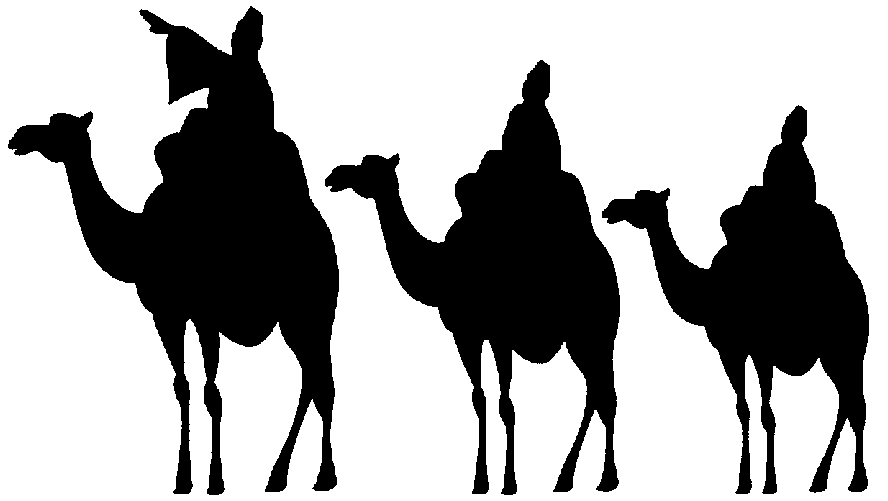 Orientaciones para la predicación:Libro de Isaías 42.1-9.Introducción y relaciones intertextualesEl Salmo 29 exalta la poderosa manifestación de Yavé en medio de la tormenta. Implícitamente confronta a Yavé con las pretensiones de la suprema divinidad cananea. Lo que en otros pasajes aparece como la “palabra de Yavé” que se dirige a los seres humanos y les manifiesta su ser, aquí se presenta como la “voz de Yavé” que retumba en el cielo como un trueno, hace estremecer la tierra y los animales. Hechos 10.34-40 es un resumen de la proclamación del evangelio (cf. 1.21ss y 2.22ss) que hace Pedro en la casa de Cornelio, un gentil simpatizante del judaísmo que vivía en Cesarea. Los capítulos 10 y 11 relatan la conversión de Cornelio como el comienzo de la predicación a los gentiles que es uno de los temas principales de todo el libro. El discurso de Pedro está encabezado por la afirmación que refleja el punto de inflexión a partir del evangelio de Jesús: “Dios no hace acepción de personas, sino que en toda nación se agrada del que lo teme y hace justicia” (10.34-35).Mateo 3.13-17 relata el Bautismo de Jesús al comienzo de su ministerio. Juan considera inoportuno que él bautice al Señor, pero finalmente accede para “cumplir con toda justicia el propósito de Dios”. Luego el espíritu de Dios desciende de los cielos sobre Jesús en forma de paloma, evocando al “espíritu de Dios” que aleteaba sobre las aguas en el relato de Génesis 1.2; y de esta manera Jesús representa el comienzo de una nueva creación.  Finalmente, se escucha una voz desde el cielo que presenta a Jesús: “Este es mi hijo amado, en quien me complazco” (v. 17); haciendo una conexión entre el término “hijo” y el término “siervo” (gracias al doble sentido del griego pais = siervo, niño / hijo.Comentario sobre Isaías 42.1-7Isaías 42.1-7 es el primero de los cuatro poemas que son conocidos como poemas del siervo de Yavé (segundo: 49.1-9a; tercero: 50.4-11; cuarto: 52.13 – 53.12), que se encuentran finamente engarzados en la obra del Segundo Isaías (caps. 40-55). Es preferible hablar de “poemas” más que de “cánticos” porque no son precisamente expresiones de alegría o de acción de gracias. Estos poemas han tenido una influencia significativa en la relectura neotestamentaria, especialmente aplicados a la vida y ministerio de Jesús.La presentación e investidura del siervo recuerda la instalación de un rey dotado del espíritu de Yavé (cf. 1 Samuel 16.13; 2 Crónicas 23.2), que es encargado de producir / promulgar la “justicia” = mishpat (cf. 1 Samuel 8.5.20; Isaías 9.6; Jeremías 21.12; 22.3.15; 23.5; Salmo 72.1.2.4) y de liberar a los cautivos.Pero no conviene quedarse solo con esta imagen. Probablemente el poeta también se inspiró en la vida de Jeremías, un profeta sufrido que nunca bajó la cabeza frente a sus opresores y que hizo mucho para mantener la esperanza en el pueblo. Este perfil del siervo sufriente se puede apreciar principalmente en el tercero (Is 50.4-11) y cuarto poema (Is 52.13 – 53.12), y nos muestra la necesidad de una lectura de conjunto que nos evite interpretaciones sesgadas o triunfalistas con relación al siervo y su misión.Pero ¿quién es el siervo de Yavé en el contexto de Is 40-55? La preocupación del autor fue presentar al pueblo cautivo y desterrado en Babilonia, un modelo que le ayudara a descubrir en la figura del siervo, su propia misión como pueblo de Dios. Así aparece que el pueblo elegido por Dios para realizar su gran misión no era un pueblo organizado, bien preparado, lleno de fe y esperanza, dispuesto a aceptar el llamado de Dios; sino que se trata de un pueblo sufrido y oprimido, casi sin fe ni esperanza. En el retrato de los versículos 2 a 4, el siervo aparece como alguien “que no grita, no levanta la voz, ni apaga la mecha que arde débilmente”. Esto apunta al modo de vivir del pueblo que se encuentra oprimido en el exilio, llamando la atención hacia el derecho y la justicia en un contexto totalmente adverso. Este retrato quiere mostrar que aquel pueblo, a pesar de estar oprimido, no oprime a los más débiles; a pesar de sufrir injusticias, no responde con injusticias; a pesar del sufrimiento y el desánimo, resiste sin dejarse contaminar con la manera de vivir de sus opresores. La misión que Yavé le encarga al siervo es la liberación de los oprimidos y de la unión de los mismos  (vv. 6-7), que en el contexto de Isaías 40-55 serían todos los desterrados y exiliados del pueblo de Israel entre todas las naciones. Este siervo elegido recibe su misión de Dios mismo (vs. 1 y 6) y ello le da libertad para afrontar a quienes, en nombre de una autoridad humana, lo oprimen y explotan; también recibe una serie de recursos valiosos que lo capacita para el cumplimiento de su misión. Así el siervo puede contar con el don del espíritu (v. 1), el poder del Dios que creó los cielos y la tierra (v. 5), el sostén y la fuerza del Dios de la liberación que se revela en el nombre de Yavé (vv. 6-7). Orientación homiléticaEl primer poema del siervo de Yavé será un primer paso en la revelación del valor escondido y el potencial del pueblo oprimido: la simiente de resistencia contra la opresión (vv. 2-4), que es la base escogida por Dios para una nueva sociedad sin opresores ni oprimidos. Es el comienzo de un futuro mejor, pues significa una oposición radical a la opresión del hermano. Quienes dan este paso ya se han convertido en siervos de Dios, y ya están cumpliendo con su misión. En este primer paso hemos escuchado a Dios diciendo a su pueblo: “Yo, el Señor, te llamé” (v. 6a), pero habrá que esperar hasta el segundo poema (49.1-7) para descubrir la nueva conciencia que la llamada de Dios produjo en su pueblo; porque entre la llamada de Dios y el despertar o respuesta de la conciencia hay un largo y muchas veces penoso camino. Así, de la simiente de resistencia escondida en la tierra del sufrimiento, esperamos que nazca un brotecito verde de esperanza.Podríamos agregar que Jesús mismo se inspiró en estos poemas del siervo de Yavé para explicar y realizar su misión histórica, y así lo entendió la comunidad del Nuevo Testamento (Mt 12.18-21 cita la unidad entera de Is 42.1-4 en el contexto de las curaciones y la predicación de Jesús, y su polémica con los fariseos); de ahí que Jesús también sea considerado como siervo de Yavé. Así también muchas comunidades cristianas se vieron reflejadas en estos poemas, en tanto se identificaban con los oprimidos y sufrientes, y se comprometían con la justicia y la liberación. Samuel Almada, en los Encuentros Exegéticos Homiléticos del  ISEDET, Encuentro 57, diciembre de 2004.Orientaciones para la acción pastoral:Hofetz Chaim. En el siglo pasado, un turista de los Estados unidos visitó al famoso rabino polaco Hofetz Chaim.Y se quedó asombrado al ver que la casa del rabino consistía sencillamente en una habitación atestada de libros. El único mobiliario lo constituían una mesa y una banqueta.“Rabino, ¿dónde están tus muebles?”, preguntó el turista.“¿Dónde están los tuyos?”, replicó Hofetz.“¿Los míos? Pero si yo sólo soy un visitante… Estoy aquí de paso…”, dijo el americano.“Lo mismo que yo”, dijo el rabino.Cuando alguien comienza a vivir  más y más profundamente, vive también más sencillamente.Por desgracia, la vida sencilla no siempre conlleva profundidad.Anthony de Mello, s.j., El canto del pájaro, Sal Terrae, Santander, 30° edición, 2003.Crisis. Nuestra palabra crisis es análoga a la palabra griega krisis. Cuando esta palabra aparece en el Nuevo Testamento, tiene un solo significado: “juicio”. En toda situación crucial se requiere un juicio, una decisión. Pero en el Nuevo Testamento, el juicio a que se hace referencia nunca es simplemente el juicio que el hombre debe hacer. Siempre es el juicio que Dios ha hecho. Ninguna discusión de las situaciones cruciales de la vida que no viera en ellas la inminencia del juicio de Dios, que es la presencia de la decisión de Dios sobre la vida humana, satisfaría la interpretación neotestamentaria de la vida. Por consiguiente, ninguna situación crucial es enfrentada adecuadamente si no se toma en consideración la dimensión de la relación con Dios. “¿Que es lo que Dios quiere? “¿Qué debo hacer por consiguiente?” En toda situación crucial estas dos preguntas se compenetran.Carl Michalson, Fe para crisis personales, La Aurora, Bs. Aires, 1966, p.10.Orientaciones para la liturgia del culto comunitario:En una reciente celebración ecuménica de Conmemoración de los 500 años de la Reforma Protestante, en el templo de la IERP en Temperley, vivimos un gesto de valoración de nuestro común bautismo en la fe cristiana. El pastor anglicano nos dirigió invitando a todos los participantes a una mesa donde había cuatro pequeñas fuentes de agua, donde cada uno expresó a su manera la bendición de Dios tocando el agua, o llevándola a su frente… Y se leyeron textos bíblicos alusivos al tema.Oración bautismalSeñor, en la Creación, tus aguas trajeron vida;en el Diluvio, tus aguas fueron purificadoras;en la opresión de Egipto, tus aguas fueron libertadoras.Cuando Jesús fue bautizado,tus aguas abrieron el cielo,y tu Espíritu voló y revoloteó sobre nosotros.Cuando Cristo fue crucificado,tus aguas anunciaron que todo estaba consumado.Después de su resurrección,tus aguas fueron dispersadas por todo el mundopor el trabajo misionero de tus apóstoles,que anunciaron y enseñaron tu evangelioy nos bautizaron en el nombre del Padre, y del Hijo y del Espíritu Santo.Te pedimos que, también ahora,tu bendición esté sobre estas aguapara que sean para nosotros y para (nombre),la señal visible de una gracia invisible.Por Jesucristo, nuestro Señor,Amén!Luiz Carlos Ramos, BrasilAntífona de Envío.Te encomendamos, Señor, los ojos de esta comunidad…Para que en el prójimo veamos al mismo Jesucristo.Te encomendamos, Señor, los oídos de esta comunidad…Para que escuchemos tu voz en los necesitados.Te encomendamos, oh Dios, las manos de esta comunidad…Para que sean fuentes inagotables de amor y de vida plena.Te encomendamos, Señor, los pies de esta comunidad…Para que sigamos siempre las huellas de nuestro Maestro.Te encomendamos, oh Dios, los labios de esta comunidad…Para que proclamemos a toda criatura el mensaje de salvación.Te encomendamos, Señor…Este cuerpo, esta iglesia de la que somos parte, para que podamos dar testimonio vivo de la presencia de Cristo en medio nuestro, hoy y siempre, Amén.Adaptado de Walter Vivares, Revista Encuentro y Fe N° 19, p. 23.Que Dios nos bendiga con su amor Que Dios nos bendiga con su amor, para amar a los demás  
como nos amamos a nosotros mismos.      
Que Dios nos bendiga con un espíritu abierto a toda necesidad, 
un espíritu sanador y reconciliador. 
Dios nos bendiga con humildad para buscar la verdad
y descubrir el bien donde quiera que se encuentre.  
Que Dios nos bendiga con una mirada nueva 
para ver en la diversidad una riqueza y no una amenaza. 
Que Dios nos bendiga con oídos atentos para escuchar, conocer, respetar, 
compartir y trabajar juntos y juntas por un mundo mejor. Amén.Amós López  - Red de Liturgia del CLAI Orientaciones para la predicación:Isaías 49.1-3, 6-7.  Israel, Siervo del SeñorCon este capítulo se inicia un  nuevo ciclo de poemas de restauración y esperanza, que ponen de relieve una vez más la importancia que tiene en la teología del Deuteroisaías el retorno de los deportados. Este pasaje (v. 1-6) incluye el segundo Cántico del Siervo del Señor o Siervo sufriente (cf. 42.1-7; 49.1-6; 50.4-9; 52.13-53.12y también 61.1-3a).En la primera estrofa, se pone de relieve la misión que el Siervo ha recibido del Señor (vs 1-4) y se incluye una breve reflexión sobre su aparente fracaso. En la segunda (vs 5-6), se describe la confianza que el Señor tiene en su Siervo en el momento de la dificultad, asegurándole que su trabajo no ha sido en vano. Así se manifiesta por primera vez, en estos poemas, la naturaleza sacrificial y dolorosa de la misión confiada al Siervo del Señor. Aquí el Siervo se identifica de manera explícita con el pueblo: “Israel, tú eres mi siervo” (v 3). Esta referencia a Israel como Siervo del Señor está presente en todos los manuscritos hebreos antiguos, y, por lo tanto, parece necesario ver en esta identificación una misión individual y personalizada al pueblo de Israel, particularmente al “resto” o remanente fiel. La imagen del Siervo que ha sido llamado “desde el vientre materno” puede relacionarse con el relato de vocación del profeta Jeremías (Jr 1.5) y con l narración en la que Moisés afirma que no está preparado para cumplir la misión que Dios le confía (Ex 3.1-4,17). El hecho de haber sido llamado “desde las entrañas de mi madre” sugiere que el Siervo debía cumplir una misión semejante a la del libertador y legislador de Israel o a la del famoso profeta.Esta misión incluye dos elementos fundamentales: él debe “restaurar el resto de Israel” y convertirse en “luz de las naciones” (v 6). La expresión “convirtió mi lengua en espada afilada” (v 2) se refiere probablemente  la misión profética del Siervo, que debe utilizar su voz como instrumento para anunciar la voluntad de Dios (cf Heb 4.12: la palabra de Dios “es más cortante que cualquier espada de doble filo”). El Siervo ha sido enviado y cumplirá su misión “hasta el extremo de la tierra” (v 6).En el v 7, La humillación del Siervo se describe con expresiones más bien fuertes: es “totalmente despreciado”, “otros pueblos aborrecen”, “esclavo de los tiranos”. A pesar de todo, “el redentor, el Dios santo de Israel” hará que los reyes y monarcas de la tierra se pongan de pie y se postren delante del Señor, a causa de su acción liberadora. En otras palabras, la misión del Siervo en el pueblo de Israel será tan efectiva que producirá una serie de cambios que afectarán, inclusive, a los reyes de la tierra.En resumen, este pasaje continúa la tradición de los poemas que presentan la misión liberadora que Dios ha confiado a su Siervo. Esa misión incluye varios elementos proféticos y conlleva sufrimientos y frustraciones que el Siervo logrará superar por la misericordia de Dios y por su confianza en el Señor. La finalidad de su misión es ser luz de las naciones y contribuir a que la salvación divina llegue hasta lo último de la tierra. En tal sentido, la tarea misionera del Siervo tiene un claro alcance universal.Samuel Pagán, Isaías, en Comentario Bíblico Latinoamericano, Edit.Verbo Divino, Estella (Navarra, España), 2007.Primera Carta a los Corintios 1.1-9.Los textos bíblicos surgieron de experiencias concretas de comunidades en su caminar diario –acertado o errado- dentro de contextos históricos específicos. Nos acercamos a la Biblia conscientes del angustiante contexto actual de nuestros países, donde siguen deteriorándose las condiciones de vida para las mayorías. Por eso cobra especial relevancia la primera carta a los Corintios, dirigida a una comunidad compuesta principalmente por gente sin poder, débil y de pocos recursos (1.26-28).Al estudiar esta carta nos vemos confrontados con la necesidad de excavar constantemente en el contexto de una ciudad cosmopolita y rica, pero marcada por una enorme brecha económica y social entre una pequeña élite y el común de la gente, dominado por aquella. Aunque rehuimos el peligro de establecer paralelismos engañosos, sí reconocemos que las experiencias de una comunidad cristiana dentro de aquel contexto, y los consejos de Pablo comunicados a ella, contribuirán a nuestra búsqueda de orientación para la vida de fe en nuestro entorno del siglo XXI. Saludos e introducción a la cartaEn la fórmula de apertura epistolar de la carta, Pablo se identifica como “apóstol… por la voluntad de Dios” y nombra como “hermano” a su colega Sóstenes. Impugnado por algunos de los corintios, Pablo defenderá su calidad de apóstol con todos los derechos pertinentes, para luego renunciar a estos (cap. 9), gesto que juega un papel importante en la discusión sobre libertad cristiana y autolimitación solidaria, que iluminará varios de los problemas que hay en la comunidad.Como “iglesia”, es decir, una asamblea convocada por Dios, estos nuevos cristianos han sido “santificados”, apartados para un propósito sagrada así como Israel fue consagrado por Dios para reflejar su carácter santo ante las naciones (Ex 19.6; Dt 7.6; 26.19). Por eso son “llamados a ser santos” en su manera de vivir, apartándose de las prácticas y los valores de su sociedad que no representan la voluntad de Dios.Pablo anima a estos creyentes inmersos en la cultura no cristiana y hasta anticristiana de Corinto, recordándoles que no están solos; los acompañan muchas personas en otros lugares que también aclaman a Jesucristo como Señor.Los vs 4-9 aluden a algunos de los temas y preocupaciones que aparecerán en la carta. Los términos “palabra” y “conocimiento” (vs 5), usados aquí con un significado positivo, tendrán una referencia negativa cuando, por ejemplo, se denuncia los cristianos iluminados que, orgullosos de su propia sabiduría, faltan al amor (8.1; 12.13-13.13).Con el encomio “Dios les ha dado toda riqueza espiritual” (v 5) se refleja el carcácer llamativo de esta iglesia dotada de muchos carismas (v 7). Y al mismo tiempo, Pablo expresa su confianza de que la obra de Dios en esta comunidad será comprobada en el día final (vs 8-9).Irene Foulkes, Primera carta a los Corintios, en Comentario Bíblico Latinoamericano, Estella, España, 2003. Extracto-resumen de este texto.Cordero. La oveja, y más todavía el cordero, es el animal manso, dócil al pastor, sereno, aun cuando es atacado o llevado al matadero. En los sacrificios ofrecidos a Dios era uno de los animales preferidos. En Is 53.7 es el símbolo del Siervo de Dios que sufre en expiación por los pecados de los hombres. En Ex 12 el cordero pascual se convierte en memorial de la liberación del pueblo israelita. Por todo eso el Nuevo Testamento, especialmente el Apocalipsis, aplica a Jesús el título de cordero.Un detalle que puede ayudar: en arameo, la lengua que hablaba Jesús, la misma palabra talya significa siervo y cordero.Conviene recordar que la mansedumbre del cordero debe ser complementada con la firmeza persistente y la conciencia histórica del Siervo de Dios de que habla Is 42.4. En este sentido, también nosotros somos ovejas de Cristo.Wolfang Gruen, Pequeño vocabulario de la Biblia, Paulinas, Buenos Aires, 1987.Orientaciones para la acción pastoral:Objetivos de la misión urbana e industrial. Las presuposiciones son:que Dios está obrando en la sociedad para dar lugar a su transformación y hacer su estructura responsable ante la voluntad de Dios;que las políticas (planes de acción) son decididos por la interacción de diferentes organizaciones, y los cristianos y los no-cristianos deberían participar en tales organizaciones para hacer a la sociedad abiertas a las demandas (exigencias) de Dios; la transformación de la sociedad es nuestra meta;que la actitud de la Iglesia debería ser teleológica. Tenemos la promesa para el futuro. La iglesia debería ser la comunidad del futuro, y por eso hay una gran necesidad de renovación en la estructura de la iglesia.Necesitamos  considerar el rol del servicio a la comunidad en relación con la Iglesia. Por ejemplo, en el planeamiento urbano, donde los intereses comerciales y económicos predominan más que los intereses humanos, las iglesias deberían participar para disminuir el sufrimiento.El entrenamiento de líderes para estas tareas tiene dos dimensiones: en primer lugar los miembros de las congregaciones locales requieren entrenamiento para la participación local; en segundo lugar el entrenamiento de especialistas se requiere para el liderazgo en el ministerio.De “Ecumenical Perspectives” N° 2, 1966, trad. en apuntes de Carlos M. Sabanes.Orientaciones para la liturgia del culto comunitario:Caminos en el desiertoDios, tú siempre nos sorprendes,no nos dice tu nombre,y te nos haces conoceren los sucesos que ocurren en el camino.Dios, danos el coraje de arriesgarnospara construir autopistas en el desiertoaún cuando no veamoscómo podemos movernos hacia delante.Danos el coraje de creer que Tú estás ahíy estarás conduciéndonos cuando nos atrevemos a avanzar.Danos el coraje de creer que como iglesiate encontraremos allíacompañando las cosas que nos animamos a emprendercuando estamos preparados para arriesgarnosy ponemos la primera piedra para hacer la autopistaThe Gospel transforms persons and cultures, pg. 25. CMI. Tr. Juan GattinoniEl camino de Dios es el mejor caminoTe ofrecemos un texto donde se entremezclan el sufrimiento y la esperanza. Se trata de un poema de un pastor taiwanés, escrito durante su estadía en prisión por su defensa de los derechos humanos. Su sencillez permite trabajarlo con todo público y posibilita hablar de experiencias similares de “sufrimientos” transformados en promesas, cactus que dan flores, gusanos que se convierten en mariposas.Le pedí a Dios un ramo de flores frescos,pero él me dio un feo cactus con muchas espinas.Le pedí al Señor algunas bellas mariposas, pero él me dio apenas unos horribles gusanos.Yo estaba angustiado, yo estaba desilusionado, yo estaba de luto, lloraba.Pero luego de algunos días, repentinamente, yo vi florecer el cactus con muchas hermosas flores, y los gusanos se convirtieron en preciosas mariposas volando en el viento primaveral.El camino de Dios es el mejor camino.C. M. Kao, trad. de Gerardo Oberman.Orientaciones para la predicación:Primera Carta a los Corintios 1.10-14, 17-18.Como primer asunto, seguramente porque encierra un fuerte cuestionamiento de su autoridad para intervenir en la vida de la comunidad, Pablo aborda el problema de partidos rivales dentro del grupo, hecho que le ha sido comunicado no por una vía oficial desde la iglesia, sino por un informe oral de parte de personas de poco rango dentro de ella, “los de Cloé” (1.11).Las facciones rivales descritas en 1.11-12 constituyen solo un tipo de diisiionismo qye afecta a esta comunidad, susceptible de fracturarse según varias líneas de falla entrecruzadas. Entre los cristianos existen diferencias de status legal (libres/esclavos/libertos), nivel cultural (entendidos/sencillos), condición socioeconómica (ricos/pobres), género (varones/mujeres), grupo étnico (judíos/griegos), tendencia ética (ascetas/libertinos) o preferencias litúrgicas (carismáticos exuberantes/creyentes calmados).Las discordias han tomado la forma de grupos que usan como consigna los nombres de algunos próceres de la iglesia: “Pablo…, Apolo…, Cefas”. La elección del nombre puede reflejar la orientación teológica de cada bando, pero no significa que estos personajes hayan formado los partidos, como queda demostrado en el rechazo de cualquier responsabilidad por esta situación de parte de Pablo. En contraste con los otros tres grupos, el  que se apellida “de Cristo” podría representar un esfuerzo por superar el partidismo, pero con el resultado de ser contado como una más entre las facciones.Pablo responde con tono apasionado (vs 17s) a lo que percibe como clave en el problema del partidismo en la iglesia: la influencia de ciertos discursos elocuentes y eruditos que han introducido conceptos de la sabiduría griega como parte de la fe cristiana. Al dejarse orientar por esta sabiduría, algunos creyentes olvidan que su salvación se fundamenta en un Cristo que fue rechazado por los sabios y crucificado por los poderosos.Irene Foulkes, Primera carta a los Corintios, en Comentario Bíblico Latinoamericano, Estella, España, 2003. Extracto-resumen de este texto.Orientaciones para la acción pastoral:Arrepentimiento, volverse a Dios, “metanoia” – cambio de mente. El término griego significa, literalmente: pensar después, reflexionar enseguida, cambiar de parecer, y, por tanto, lamentar, arrepentirse, convertirse. Caracteriza, pues, no tanto un estado en el cual deseamos permanecer, complacernos o desesperarnos, sino el paso de un estado a otro. El arrepentimiento bíblico no es una noción estática, sino dinámica.La noción bíblica de arrepentimiento comporta dos aspectos: uno negativo y otro positivo. El lado negativo del arrepentimiento corresponde al pasado y supone la constatación de una situación anormal, e un camino errado o de un estado pecaminoso. Aquel que se arrepiente reconoce que erró el camino, lamenta y admite su error, detesta su pecado.El lado positivo se orienta hacia el porvenir, y abre al pecador un camino nuevo, para el cual le será posible dirigir sus pasos al precio exclusivo de una conversión, es decir, de un retorno. Convertirse equivale, para quien reconoce el error cometido y los peligros de una falsa situación, a entrar, por un movimiento de todo el ser, en una situación nueva y justa.Jean-Jacques Von Allmen, Vocabulário bíblico, Impressa Metodista, 1963, San Pablo, Brasil.Conversión al futuro.La expresión “conversión al futuro”, que da título a un libro de J. Moltmann, es feliz pastoral, humana y teológicamente hablando. Por muy orgulloso que sea el que trata de convertirse, mirando hacia sí y mirando su vida pasada no tendrá más remedio que confesar: si tengo que cambiar, no es para ser lo que he sido, que no vale la pena, sino para ser lo que profundamente anhelo ser. Aquí tenemos el futuro como llamada y meta de la conversión. Dios, futuro del hombre, llama al hombre desde ese futuro al que le invita, dejando lo que queda atrás para seguir adelante (Flp 3.16).Es evidente que la persona no pierde nunca la personalidad, pero también lo es que la dimensión comunitaria es esencial a la persona como animal social.  Por eso, no puede darse conversión si esta dimensión comunitaria o social no se siente afectada. Por otra parte, también la comunidad en cuanto tal está llamada a la conversión. Tomarse en serio la conversión es tomarse en serio la dimensión comunitaria de la conversión personal, y la conversión de la comunidad eclesial y humana que somos. Sin esta dimensión, cualquier conversión queda esencialmente viciada.Diccionario abreviado de pastoral, Verbo Divino, Estella, España, 1999. Ver “conversión”, fragmento.Orientaciones para la liturgia del culto comunitario:Dios de vida, creaste el mundoDios de vida, creaste el mundo y viste que era bueno.Pero, a causa de nuestra codicia y nuestro consumo,talamos los bosques, eliminamos plantas y animales.Estamos destruyendo la tierra.Te pedimos sabiduría y fortaleza.Que nosotros seamos tus colaboradores,para restaurar la vida que se está extinguiendo.En tu misericordia, escucha nuestra oración.Te pedimos sabiduría y humildad.Que nosotros seamos tus colaboradores,para aceptarnos unos a otros y caminar juntos en paz.Dios de ternura y compasión,guarda en nuestros corazonescanciones de paz y ritmos de justicia.En tu misericordia, escucha nuestra oración. Amén.Que nuestros corazones se llenen del espíritu de benevolencia.Fortalece nuestro trabajo con las personas de diferentes credos y creencias, culturas y etnias.Guíanos en nuestros esfuerzos porsanar esta tierra y a todas sus criaturas.Asamblea del CMI en Busan (Corea), 2013. Red Crearte. Adapt. Por GBH.Oración de compromiso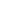 Señor, queremos compartir tu gracia Compartir tu evangelio de amor y reconciliación, el mensaje que alegra el corazón y alimenta la esperanza.Permite que nuestra vida sea siempre, a pesar de todo, una buena noticia.Señor, queremos compartir tu graciaDe lo que tú nos das, queremos dar a otros y otras.No importa si es poco o mucho, lo esencial es el desprendimiento y la bondad, pero con justicia.Permite que el gesto de dar no sea el rito de la limosna, la actitud fácil e irresponsable que nada cambia, que a nadie preocupa.Señor, queremos compartir tu graciaQue nuestra alma sea profundamente solidaria,que al poder dar sintamos la conversión necesaria de cada día,el arrepentimiento sincero que ilumina nuestras acciones,la convicción de que cada entrega es una manera de transformarnosy transformar, poco a poco, el mundo.Señor, queremos compartir tu graciaQue nuestro don sea inspiración para el servicio,el servicio que funda, que libera, que se compromete con todas las causas.El servicio que no genera dependencia, asistencialismo,sino el servicio que promueve personas y comunidades dignas, auténticas y libres. Gracias, Señor, porque compartes tu gracia con nosotros.Amós López, Cuba - Red de Liturgia del CLAI – adapt.Orientaciones para la predicación:Primera Carta a los Corintios 1.26-31Pablo desafía a los hermanos a fijarse en su propia comunidad, para darse cuenta de que cualquier pretensión de sabiduría y poder riñe con su condición humilde, carente de prestigio y conocimiento. Con la lógica de la cruz, es precisamente esta condición lo que Dios ha valorado; con ellos Dios ha demostrado su voluntad de exaltar a los humildes y desautorizar todo sistema humano basado en el poder, inclusive el poder que proviene del conocimiento espiritual. Por esta misma lógica, los pocos cristianos de mayor categoría social están llamados a deponer sus privilegios, con el fin de experimentar esta obra de Dios, que anula todo orgullo humano al otorgar libremente su sabiduría, justicia, santidad y redención (v 30).Irene Foulkes, Primera carta a los Corintios, en Comentario Bíblico Latinoamericano, Estella, España, 2003.Las bienaventuranzas.Las bienaventuranzas se refieren a un estado de felicidad y prosperidad. Constituyen una especie de bendición de Dios aplicada a diferentes situaciones en la vida humana. Se pueden encontrar muchos ejemplos de ellas, en el Pentateuco (Dt 33.29); en la literatura sapiencial, por ejemplo Sal 1.1; y en los profetas (Is 56.2). el Nuevo Testamento adoptó de la literatura judía esta práctica (véase por ej. Lc 10.23; Jn 13.17; Hch 20.35, etc.).Esas ocho Bienaventuranzas están referidas al reino de los cielos. Nótese que para  la primera Bienaventuranza “la recompensa” es el reino de los cielos. También lo es en el caso de la última (v 10). De aquí se puede deducir que la llegada del eino es la Bienaventuranza por excelencia. El Mesías Jesús viene proclamando el reino (Mt 4.17) de la misma manera que lo había empezado a anunciar Juan (Mt 3.1-2).Mateo ha preferido usar la expresión “reino de los cielos” en lugar de “reino de Dios” que usan los otros evangelistas. La razón es que en el ambiente Judeo-Cristiano de las comunidades de Mateo, no se puede (o no es propio) usar el nombre de Dios (o Yahvé en el Antiguo Testamento). La palabra “Cielos” es un circunloquio, es decir, una manera indirecta de referirse a Dios, sin nombrarlo.Dagoberto Ramírez Fernández, Los Pequeños del Reino. Comentario al Evangelio de Mateo, Rehue, Santiago de Chile, 1994.Orientaciones para la acción pastoral:Pobreza, sencillez, disponibilidad. Más allá de la discusión sobre el límite entre la pobreza y la indigencia, entre la canasta básica y el chango repleto, la llamada del evangelio es a disponerse a confiar toda la vida en Dios, solamente en Dios. Nuestra pastoral es a concentrarnos en la solidaridad con todo el pueblo creyente, en concentrarnos a dar todo lo que podamos, ahorrar todo lo que podamos –para vivir sencillamente–, y darnos a nosotros mismos dando la vida por nuestros hermanos, en gratitud por el Señor que dio su vida por nosotros.Orientaciones para la liturgia del culto comunitario:Afirmación de fe: Creemos en ti, Jesús de la vidaCreemos en ti, Jesús de la vida,Porque aún cuando tu vida se veía destruida, Tú te alzabas para alcanzar plenitud de vida.Porque aún cuando la muerte parecía que exhibía su victoria, Tú la derrotabas y te levantabas vencedor.Porque aún cuando la oscuridad todo lo cubrió, Tú en una mañana cambiaste el luto en fiesta multicolor. Creemos en ti, Jesús de la vida,Porque aún cuando parecía que habías sido reducido al silencio, cada día cantamos nuevos cantos de resurrección.Porque aún cuando parecía que el reino desangraba contigo,  cada día vamos forjándolo entre nosotros.Porque aún cuando parecía que morías abandonado, cada día estrenamos tu presencia universal.Creemos en ti, Jesús de la vida,Jesús Martínez León y Elisabeth González Rodríguez – Red CrearteConfíaTú no fuerzas a una flor a que abra;la flor la abre Dios.Tú la plantas, la riegas, la resguardas;¡lo demás lo hace Dios!Tú no obligas a un amigo que te ame;la amistad la da Dios.Tú le amas, le ayudas, en ti la amistad arde;¡lo demás lo hace Dios!Tú no empujas a un alma a que crea;la fe la da Dios.Tú le amas, oras, esperas;¡lo demás lo hará Dios!Así no trates de adelantartea su plan de amor.¡Trabaja!   ¡Sirve!Vive para amarle.¿Lo demás?Lo demás lo hará Dios.Violeta Caballero (Uruguay)  -  El Aposento Alto, Enero-Febrero 2008 Orientaciones para la predicación:Mateo: la luz, la sal, la ciudad sobre un monte.El simbolismo de la luz y de la sal se aplica en el Sermón de la montaña a los discípulos de Jesús: ellos están llamados a ser para la tierra y el mundo lo que la sal y la luz son para la vida cotidiana de os seres humanos. Cada discípulo es luz en la medida en que sus buenas obras brillan a la vista de todos, y así se convierten en signos de Dios para el mundo (v 16).En cuanto a la sal, su valor simbólico es más ambiguo. El paralelismo con la luz (que aquí tiene un sentido muy amplio) parece indicar que el evangelista ha tenido en cuenta la ambigüedad y plurivocidad del símbolo y que no quiso restringirlo a un solo significado. La sal preserva de la corrupción, purifica y da sabor.Por otra parte, a orillas del Mar Muerto hay grandes bloques de sal que los judíos utilizaban para avivar el fuego en sus hornos. La imagen de la sal podría atraer entonces la idea de la luz y el calor: el cristiano no es solo condimento y elemento purificador de la comunidad humana, sino también está llamado a romper el hielo y avivar la llama que ilumina y da vida.Las tres metáforas (la sal, la luz la ciudad) indican que Mt apunta a una obediencia concreta, visible y efectiva, que se realiza en el seguimiento de Jesús y se puede reconocer en las buenas obras (v 16) y en los frutos buenos (7.16-20)… inseparables de la misión confiada a los discípulos; no solo al oír el mensaje, sino también, y sobre todo, al ser testigos de sus acciones, todos encontrarán un motivo para glorificara Dios (v 16).Armando J. Levoratti, Evangelio de Mateo, en Comentario Bíblico Latinoamericano, Estella, España, 2003.Isaías: con la solidaridad nacerá tu luzReligiosos explotadores, engañadores, ustedes están mintiendo contra Dios y contra su prójimo: no aten a la gente con su impiedad, suelten a los que están oprimiendo –en el trabajo y en la vida familiar–, no sujeten a los que además quebrantaron, no impongan injustos y pesados yugos. Cuando compartan su pan con el hambriento, cuando hospeden a los migrantes, cuando cubran al desnudo… recién entonces nacerá tu luz, en medio de tus tinieblas nacerá tu luz…Salmo 112.4: Brilla una luz…Brilla una luz en la oscuridadpara los hombres honrados, para los que son compasivos, clementes y justos…Brilla una luz en la oscuridadpara las mujeres honradas, para las que son compasivas, clementes y justas…Orientaciones para la acción pastoral:Valoremos la luz y la sal, agradezcamos por la luz y la sal. Siguen las felicitaciones, que eso son las bienaventuranzas. No es un mensaje moralista, como que “traten de ser luz, hagan esfuerzos por ser sal”. Jesús nos anuncia que en el espíritu del reino somos luz, que somos sal del mundo. Es gracia de Dios, es la buena noticia de que Dios nos ha hecho luz y sal de este mundo. Que no la escondamos, sí. Que no dejemos que perdamos el sabor, sí. Que la pongamos en alto, con gratitud y valentía, también. Pero que somos, somos. Pequeñas luces, tal vez, pero en medio de la oscuridad… aleluya, gracias a Dios!“Si te das a ti mismo en servicio del hambriento”… No solo dar, sino darte a ti mismo. Qué hermosa traducción de la Biblia DHH, solamente en esta Biblia, entre las que conocemos, pero avalada por Schökel y Sicré Díaz en su comentario: “¿Qué significa hpyq nps? Hacer salir el aliento, entregarse; siendo un caso único en el AT, no sabemos si es expresión común o acuñación del autor. El hombre no debe “cerrarse a su propia carne” (tit’lm mbsr), debe darse y no reservarse”. L. Alonso Schökel y J. L. Sicré Díaz en Profetas, Ediciones Cristiandad, Madrid, 1980.Orientaciones para la liturgia del culto comunitario:Vida para nuestra vidaSeñor, tú nos diste ojos, pero preferimos no ver;nos diste oídos, pero preferimos no escuchar;nos diste manos y pies, pero preferimos no moverlos.En esta hora, sin embargo, por la acción de tu Espíritu en nosotros,ofrecemos en tu altar nuestra mirada,para que, por tu luz, nos permitas ver la opresión de tu pueblo.También inclinamos a ti nuestros oídos,para que tu voz nos enseñe a oír el clamor que sube de la tierra.También están aquí, Señor, nuestras manos y nuestros pies:recíbenos en tus brazosy permítenos levantarnos de nuestra humillación;Capacítanos para repartir los dones recibidos,para que seamos dignos de la tierra que tú nos das.Que la tierra sea para todas las gentes,Que haya leche y miel en cada mesa,Que tu vida sea abundante en nuestra vida.Amén.Luiz Carlos Ramos, Brasil - Red de Liturgia del CLAI 
“Ustedes son la sal que puede dar sabor a la vida”. Así canta una canción de Luis GuitarraSer la sal hoy en día, en tiempos de crisis, ser la sal para seguir dando sabor al día a día, para generar un sentido, un sentido de amor, sencillez y plenitud.Ser la sal donde se haya perdido el sabor, donde el odio, el miedo, la duda, el desamor, las mentiras… hayan generado platos de vida insípidos. Ser la sal para dar vida, ser sal, en su justa medida, pues no vayamos a pasarnos y dejar el plato incomible. Ser esa pizca de sal, sólo pizca, porque de “las pizcas” y de los pequeños es el Reino de los Cielos.Pero también sal que puede resultar incómoda, también esa sal que haga escocer los ojos de tiranos, usurpadores, de ladrones y mentirosos, de portadores de injusticias y escándalos fiscales, que hagamos que sus ojos escuezan para que así lloren y se limpien y vean todo el mal que generan. Y también sal que derrite el hielo, derritiendo corazones helados por el odio, la envidia y la avaricia, convirtiéndolos en agua que calme la sed de justicia.Y así, amigas y amigos, a ser sal cada día y si se nos acaba se la pedimos a alguien, qué será para sal en esta vida… Carmen Almansa, Madrid. Eclesalia, 31/01/14. Adaptación de GBH.Orientaciones para la predicación:Evangelio de Mateo 5.20-37Las exigencias del reino, en el nuevo tiempo de Dios (Nuevo Pacto) son más radicales. De tal manera se profundizan las exigencias que desembocan en un llamado a la perfección: ‘Sed, pues, vosotros perfectos, como vuestro Padre –que está en los cielos– es perfecto” (v 48).Las imágenes al estilo profético, utilizadas en esta comparación entre lo antiguo y lo nuevo no deben ser entendidas en sentido exacto, matemático o literal. Lo que Jesús quiere es inculcar un nuevo espíritu para una nueva y mejor relación con Dios y no caer en un nuevo legalismo. Perfección es aquí sinónimo de fidelidad o consecuencia. Ser perfecto es ser consecuente hasta lo último con lo que se cree. Véase por ejemplo Mt 7.21.La Iglesia, comunidad del ReinoSegún el relato del evangelista Mateo, Jesús fue permanentemente cuestionado por sus opositores, los que consideraban que no respetaba la ley ni la tradición. El texto que analizamos muestra con suficiente claridad que el intento e Jesús nunca fue invalidar ni la Ley ni los Profetas. Po el contrario, se trataba de cumplir ambas, pero no en la comprensión legalista de sus opositores, sino en el sentido de ir más allá. El amor a Dios y al prójimo resumía toda la Ley y los Profetas. Su conflicto fue con la tradición que, a su juicio, no interpretaba correctamente ni la Ley ni los Profetas.A la comunidad cristiana primitiva le ocurrió algo parecido en su misión de anunciar el reino, cuando salió a la dispersión misionera en el primer siglo. Tal fue por ejemplo la experiencia de Pablo. Esta está dramáticamente registrado en la epístola a los Gálatas: “estad, pues, firmes en la libertad con que Cristo nos hizo libres, y no estéis otra vez sujetos al yugo de la esclavitud” (Gál 5.1). Cuando habla del “yugo de la esclavitud” se refiere al enorme peso que significaba cumplir cada uno de los mandatos establecidos en la tradición, creyendo que con eso se podía agradar a Dios y alcanzar su favor. Una y otra vez, en la historia de la Iglesia, se repite esta experiencia. Cada vez surgen intentos de transformar el evangelio en una serie de leyes y reglamentos, los cuales deben respetarse estrictamente. La lectura y reflexión permanente de estos pasajes nos recuerdan que el evangelio del reino de los cielos no es una ley. El reino que vino en Jesús de Nazaret, el Mesías de Dios, constituye la inauguración de un tiempo nuevo en el cual su pueblo, la comunidad de los creyentes, se relaciona libremente con su Señor. La justicia del reino es su horizonte, y esta justicia emana del amor que Dios tiene por su pueblo. La exigencia que hace, a partir de su práctica en Jesús, es que los seres humanos sean hermanos entre sí y construyan así, por lo menos en este mundo, una sociedad más justa.Dagoberto Ramírez Fernández, Los Pequeños del Reino. Comentario al Evangelio de Mateo, Rehue, Santiago de Chile, 1994.Orientaciones para la acción pastoral:La canalSí. Así en femenino. La canal, le decían. Pasé cuatro años en un monasterio chileno enclavado en un cerro de Las Condes. En aquellos años, 1962 a 1965, aquello era campo abierto, totalmente fuera de la ciudad. Y aquel cerro estaba bordeado por dos grandes acequias que traían el agua desde la montaña. Acequias que luego se desflecaban en infinidad de otras menores que llevaban el agua hasta las distintas parcelas.Cualquier caminata que quisiéramos realizar hacia la montaña, tenía necesariamente que contar con la necesidad de encontrar el vado para cruzar las acequias, que estaban celosamente custodiadas por las zarzamoras. Era inútil buscar por otro lado. Las acequias servían normalmente de límites entre los terrenos, y aquella muralla atrincherada de espinas pequeñas, guardaba las propiedades mejor que cualquier muro de piedra medieval. Además el uso de esa vena de agua estaba regulado por una estricta legislación, cuyo cumplimiento estaba a cargo de la persona elegida por los mismos vecinos, con la autoridad necesaria para hacerla cumplir. Estaba prolijamente controlada la toma para cada parcela, y los horarios en que se podía disponer del agua.Años más tarde, en una visita a los pueblos galeses del Chubut, me volví a encontrar con las acequias. Y fue allí donde me contaron una particularidad que me hizo reflexionar sobre un aspecto que no conocía. Y es la necesidad de limpiarlas para que su caudal no sea ilusorio sino real.Porque puede suceder que una acequia vaya llena de agua, pero que su caudal no sea el que uno se imagina. Sobre todo esto sucede en los canales grandes, que son los centrales y que provienen directamente del río que las alimenta. Porque con el tiempo van ingresando a la canal derrumbes de tierra, o ramas que caen y la corriente arrastra quedando finalmente varadas en el fondo. Y allí se acumulan muchas cosas. Incluso puede suceder que se arrojen a la acequia objetos en desuso, y hasta objetos que se quiere hacer desaparecer. Y todo está, aunque no se vea. Y lo que es peor, bloquean el curso del agua y disminuyen sensiblemente su caudal.Por eso la autoridad comunal establece en el año una semana (justo antes de la primavera) en que se cierra la toma principal y se deja en seco a los canales. Y en esos días, se los limpia con esmero, retirando de su cauce todo lo que pueda frenar el curso del agua. Y allí aparecen las cosas más extrañas, y que nadie hubiera imaginado que estarían: cocinas viejas, calefones herrumbrados, el esqueleto de alguna moto, algún animalito muerto, ramas a montones y sobre todo una inmensa variedad de residuos de plástico que no se disuelven ni se descomponen. Todo eso estaba dentro del cauce, pero no se lo veía. Cuando uno miraba la acequia desbordante de líquido pensaba que su caudal corría en plenitud. Pero no era verdad. Todo eso oculto frenaba la corriente y luego el efecto se manifestaría en las acequias menores que no tendrían el agua suficiente como para regar todo lo necesario.La municipalidad se encarga de limpiar los canales mayores que son comunes a todos, y cada propietario tiene que hacer el mismo trabajo en los canales menores que entran en sus propiedades. Para eso se establecen esos días en los que se suspende la vida normal en las acequias. Son como una especie de parate en la vida ordinaria, a fin de que suspendiendo lo urgente, uno pueda mirar el fondo de las cosas y darse cuenta de lo real y necesario. Si esto se hace, en la primavera que se aproxima, cada uno tendrá el agua suficiente, sin dejarse engañar por las acequias llenas, pero que en el fondo de sus cauces esconden aquello que impide que la vida sea plena.¿No sería bueno que cada comunidad y cada persona tuviera cada tanto algo parecido en su vida? De esta manera se podría mirar el fondo de nuestra rutina diaria, sacando de allí todo aquello que no deja correr con libertad la riqueza de nuestra vida… o de la gracia de Dios.Mamerto Menapace. Inventario de cuentos y recuerdos, Editora Patria Grande, Buenos Aires, 2004.Orientaciones para la liturgia del culto comunitario:Lamentación por las mesasNo es justo, Señorque tengamos tantas mesas en el mundo,mesas de división entre ricos y pobres,entre poderosos y los sin poder...Mesa de los cambistas del temploen donde se negocia la gracia, se vende la curay se hace el tráfico de vidas humanas.No, no es justo, Señor,que en nuestras mesas haya sillas vacíaspara invitados que no lo son,que nos falten compañeros de comiday que comamos a solas...No es justo, Señor,que no podamos comer nuestro pancon alegría y sencillezjunto aquellos que amamos.Soñamos con una mesa compartidadonde sirvamos, amablemente, primero a los más débiles,a los pobres y pequeñossiguiendo –según las buenas maneras– la etiqueta de tu reino...Soñamos com una mesa en donde la única división sea la del alimentoy la única reunión sea la de la humanidad,en donde finalmente puedas sentirte invitado...Y seguiremos soñando y luchando para que tu justiciapor fin se establezca, en nuestro mundo y que la paz sea su fruto.Simei Monteiro, México 2012, fragmento.Tiempo de soltar amarrasEs tiempo de soltar amarras.
Aquí dejo todo lo que me hace daño.
Es tiempo de ser más fluido con la  gente, conmigo mismo, conmigo misma.
Es momento de dejar ir, de permitir que el viento me despeine, me sacuda,
que se lleve el resentimiento, que mi alma perdone deudas y deudores.

Es tiempo de que me perdone a mi mismo, a mi misma. 
Ya me regañé bastante.
Fueron muchas las piedras que yo mismo, yo misma, puse en mi camino:
los puentes dinamitados.
Como autocastigo ya estuvo bien. 
Elijo el camino de la aceptación. Es más barato.

Acepto y entiendo que merezco empezar de cero;
con alma transparente y espíritu tranquilo.
Lo que ha de ser, será.
entiendo que por más que me angustie,
no agregaré un centímetro a mi estatura.
Jesús tenía razón.Autor anónimo, fragmento.Orientaciones para la predicación:Desde el LevíticoEl libro del Levítico aparece a primera vista como algo completamente contrario a nuestra sensibilidad. Por otra parte, muchas de las reglas morales y cultuales que rigieron por un tiempo la vida israelita son hoy obsoletas. La esclavitud y la guerra, por ejemplo, significaban una cosa en el mundo bíblico y otra muy distinta en el nuestro. Lv 25.42-26 da una base teológica para impedir que sean esclavizados los israelitas, pero permite someter a esclavitud a los que están fuera de la comunidad de la alianza.Otros mandamientos han perdido relevancia para los cristianos debido a la institución de la nueva alianza. Sin embargo, hay en el Levítico mucho más de lo que puede apreciarse a primera vista. Ante todo, las leyes del Levítico presuponen un elevado concepto de Dios. Dios es santo, es fuente de toda santidad y su presencia en Israel irradia santidad a todo lo que está cerca de Él.La naturaleza íntima de este poder no se puede definir conceptualmente, pero es posible experimentar su presencia en fenómenos como el rayo y el terremoto, la fertilidad del suelo y el fragor de la tempestad, la majestad del cielo y el fuego devorador. Pero los profetas hebreos enriquecieron la idea de la santidad divina  con un elevado sentido moral, y el Levítico no solo comparte con ellos ese concepto sino que lo expresa lapidariamente en estos dos refranes: Yo, el Señor que los santifico, soy santo (21.8; cf 20.8; 21.15,23; 22.9,16,32) y Sean santos, porque yo el Señor soy santo (19.2; cf 11.44-45; 20.26).Además, un tema recurrente en la legislación bíblica es la obligación de brindar especial protección a los miembros más débiles de la sociedad, en especial al huérfano y a la viuda, al pobre y al inmigrante. YHWH, el Dios e Israel, es el guardián del pobre y del oprimido, el vengador de aquellos que han sido tratados injustamente. Un buen ejemplo de ley humanitaria es favor del pobre se encuentra en Lv 19.9-10. Allí el Señor ordena dejar en el campo una parte de la cosecha para que puedan recogerla los pobres  (cf Rut 2.2-3).Principios fundamentales de convivencia socialEn términos generales, los vs 1-8 contienen instrucciones de carácter religioso; los vs 9-18 se refieren a las obligaciones relacionadas con el prójimo. El imperativo el v 2: Serán santos, porque yo el Señor su Dios soy santo describe el fubndamento último de toda la legislación israelita. En la Biblia no hay separación entre la teología y las obligaciones morales. De manera constante se afirma que la moral humana encuentra su última razón de ser en la santidad de Dios.Ser santo es actuar de tal manera que cada aspecto de la vida sea un reflejo de la santidad de Dios. El robo, la injusticia, la mentira, el odio, la venganza y el perjurio son contrarios a la voluntad de Dios. La santidad empieza en el hogar, con el respeto al padre y a la madre. También incluye ciertas obligaciones religiosas; pero tiene asimismo una dimensión social y debe manifestar su presencia en toda la vida de la comunidad.Después de una serie de preceptos negativos (no cometerás ninguna injusticia, no odiarás a tu hermano, no serás vengativo), este capítulo llega a su punto más alto en el v 18, que es citado por Jesús como la suma de todos los requerimientos divinos: Amarás a tu prójimo como a ti mismo (Mt 22.39; Gál 5.14). ¿Qué significa amar al prójimo? En el resto del capítulo se dan ejemplos concretos: no oprimir ni despojar al débil ni retener hasta el día siguiente el salario del jornalero (v 13), evitar las difamaciones y las calumnias (v 16), no hacer negocios deshonestos (v 11-12)y honrar a las personas de edad avanzada (v 32).Armando J. Levoratti. Levítico, en Comentario Bíblico Latinoamericano, Tomo I, Estella, España, 2005.Santo, santificar, santidad.Las palabras hebreas vienen de la raíz q-d-sh. De esta raíz vienen:El sustantivo: qódesh = santidadEl adjetivo: qadosh = santoEl verbo: quidesh, que en sus formas conjugadas puede tener varios sigbificados, todos relacionados con santidad; p. ej. Ser puro, ser dedicado, santificar, dedicar, etc.Algunos científicos creen que la raíz y-d-sh tiene un significado que se puede expresar con la palabra “separación”. No tenemos que pensar en una un “estar separado de”, sino más bien en lo que pertenece a otra categoría. “Separado de” sería demasiado negativo, mientras que la santidad es un concepto muy positivo. Si se dice que YHVH es santo, es porque Él es un ser con categoría propia. Es el Otro. Uno encuentra a ese Otro y lo que siente entonces positivamente, lo expresa con la palabra santidad.YHVH es santo. Cuando el AT dice que YHVH es el Santo, no quiere decir que él se aparte de su creación. YHVH es diferente de los hombres, pero no está lejos de ellos. Esto lo expresa de manera insuperada Os 11.9: “Dios soy, y no hombre, el Santo en medio de ti”. Es, por ello, insuficiente hablar de la trascendencia del Dios de Israel; siempre deben decirse dos cosas a la vez: Él es el Santo y Él está en medio de nosotros.YHVH no deja de ser el Otro al tratar con Israel como partícipe del pacto. Puede hablar con Moisés de la manera en que uno habla con su amigo (Ex 33.11) mientras sigue siendo Dios verdadero. De tal manera el AT ya da una imagen de Jesucristo, al mismo tiempo verdadero hombre y verdadero Dios, el Santo en medio de nosotros.Santidad y amor. El AT conoce a YHVH solamente en esta imagen del Santo que ama. Su santidad es un aspecto de su amor. Aquel que ama a Israel es un Dios santo. Por eso su amo tiene una calidad especial. Tiene la calidad de la santidad. Es un amor que no puede soportar que el amado no esté completamente disponible para el amante. YHVH HA ELEGIDO A Israel parasí. Israel le pertenece. Es característico de su amor que no pueda soportar que Israel se entregue a otros dioses.En el Nuevo Testamento. No sorprenderá a nadie que el NT no introduzca en este tema elementos nuevos. Sigue completamente al AT. Generalmente la santidad de Dios no es mencionada especialmente en el NT. Pero se lo conoce como el Santo o como el Dios que en sus propias categorías es inigualado y único. El énfasis recae especialmente en el milagro (que en Jesucristo es una realidad presente) de que el Santo esté en medio de su pueblo (Os 11.9). El Santo es Emanuel = Dios con nosotros y para nosotros (Mt 1.23).Santidad y santificación de los hombres. En el NT todos los que pertenecen a la congregación son denominados “santos”. Tenemos que entenderlo en el sentido en que también lo encontramos en el AT. Los santos son los ciudadanos del pueblo que el Santo ha elegido, llamado, limpiado y hecho su pueblo (1 P 2.9,10). Es una calificación que Dios les da; no una cualidad que ellos tienen. Es un don, no algo que reciben por sus obras.F. J. Pop, Palabras bíblicas y sus significados, Edit. Escatón, Bs. Aires, 1972.Orientaciones para la acción pastoral:Una teología prácticaTambién existe lo que se ha llamado una teología práctica. Aquí las percepciones de la fe se agrupan alrededor de las necesidades de la iglesia operante. Es una suerte de teología funcional u operacional. Hay una teología para el culto, la teología litúrgica. Hay una teología para la educación religiosa, la teología catequética. Hay una teología de la unidad de la iglesia, la teología ecuménica.La teología que estamos haciendo en este volumen es, según creo, lo que podría llamarse teología poiménica, una teología para el adecuado apacentamiento de las ovejas. (La palabra griega poimen significa pastor.) El restringir el alcance del tratamiento a las crisis en la vida personal, es simplemente una rama de la cura de almas. A esta rama es a lo que llamo teología para situaciones cruciales. A diferencia de las formas tradicionales de la teología, tales como la bíblica, la histórica y la dogmática, aquí no es necesario decir todo lo que hay que decir acerca de la fe. Se dice solo aquello que es pertinente a la situación inmediata. Aun se puede deliberadamente soslayar algunos elementos del conjunto total de creencias, que podrían obstruir el proceso curativo. El propósito es aliviar, y no intensificar la crisis.No se ocupará de magnitudes del conocimiento, pues lo que hace falta en una situación crucial no son proposiciones verdaderas, sino entender la vida de uno mismo. Ni se h de tornar autoritaria y directiva, insistiendo en que sus afirmaciones son verdaderas. No tiene objeto hacerlo. Bajo condiciones de crisis la verdad debe hacerse valer por sí misma, presentándose como una perspectiva liberadora. Hay una sola pr: prueba de la verdad en una situación crucial: ¿Ilumina y sana? Y aun esta prueba no puede aplicarse antes que esté en marcha el proceso terapéutico. Carl Michalson, Fe para crisis personales, La Aurora, Bs. Aires, 1966, p.16-17..Hagamos un trato – Mario BenedettiOrientaciones para la liturgia del culto comunitario:La vuelta a casa Volver cada día a tu regazo.Marchar y volver,volver y marchar.Nuestra vida es un continuo abandono de tu casay de tu compañía.Tomamos la hacienda y nos vamos,y la malgastamos en la prostitución.Malgastamos el tiempo y la vida,la inteligencia, las fuerzas, el dinero.Malgastamos el amor…Y no labramos tus campos,y no cultivamos la hacienda, tuya y nuestra,y pasamos hambre…El hambre nos trae tu recuerdo.¡Qué vergüenza que sea precisamente el hambre,la soledad,la falta de dinero para volver a malgastarlo!Estómago, corazón y cartera…¡Qué vergüenza que no seas tú!Pero volvemos y te damos un abrazo apretado.Y tú estás contento, muy contento,aunque sepas que volvemos por hambre.Y pones música,y una buena mesa,la fiesta en familia,eucaristía de retornos, abrazos y aleluyas.¿Mañana nos iremos otra vez?Patxi Loidi. En Celebraciones de la Comunidad, Casiano Floristán Red de Liturgia del CLAIQuise buscar a DiosQuise buscar a Dios en todas partesy fui al  lugar donde en verdad no estaba.Lo busqué entre la bruma y no lo hallaba,rebusqué  en el misterio de las artes.Confundí su palabra con la míay el mundo me aplaudió tal desatino,multipliqué la sed, me dio  su vino:un néctar de clemencia yo bebía.El viento me azotó  hasta derrumbarmey Dios tendió su brazo hasta mi brazolleno de luz y de misericordia.Me derramó su amor y su concordia,un canto de esperanza al levantarmey me tomó cual hija  en su regazo.Nuvia Inés Estévez, Cuba - Red de Liturgia del CLAI 
Orientaciones para la predicación:Poner la atención en el reino de Dios y su justicia. Mateo 6.24-34.Vs. 24: “Ninguno puede servir a dos señores”. La imagen está tomada de la sociedad esclavista. La palabra traducida por “señor” quiere decir “amo” en el sentido de ser señor absoluto de la vida y de la muerte del siervo. La palabra para servir significa “ser esclavo”. Por lo tanto, el sentido es mucho más fuerte: no se puede ser esclavo de dos amos al mismo tiempo.En la segunda parte se coloca como alternativa: Dios o el Dinero. El texto original dice “Mammona” por dinero o riquezas. En el Talmud (comentarios judíos a las Escrituras Sagradas) aparece con mayúscula y se refiere a las personas que en su ambición son poseídas por las riquezas. “Mammon” llegó a tener el significado de divinidad que demanda fidelidad absoluta.En una economía de libre mercado, es muy evidente cuál es la divinidad que tiene más fieles. La acumulación desenfrenada de bienes es como aquella historia del “aprendiz de brujo”. El proceso se hace incontrolable y los seres humanos son arrasados en esta vorágine. Algunos conseguirán acumular cada vez más bienes. Otros, tal vez la mayoría, quedará en el camino sacrificada  en el altar del dios-riquezas. El actual proceso de modernización genera un costo social muy alto en grandes capas de la sociedad latinoamericana. Son las víctimas sacrificadas en el altar de Mammon.Vs. 25-34: El discipulado exige una total entrega a la causa del reino. Esta entrega demanda claridad acerca de las prioridades. La fidelidad a Dios es la opción primera de los creyentes. No debemos hacer de las riquezas objeto de nuestra preocupación a riesgo de caer en la idolatría.Es central la afirmación del v 33: buscar en primer lugar el reino de Dios y su justicia. Es decir, la misión fundamental de los cristianos y de la comunidad cristiana es proclamar el reino de Dios. Cuando ese reinado de Dios sea una realidad entre los seres humanos, recién podremos decir que hemos alcanzado la verdadera justicia.La utopía del reino busca establecer una situación en la cual haya paz, justicia y derechos iguales y reales para todos. “Buscar el reino de Dios y su justicia” significa proclamar la certeza de que el proyecto de una  nueva creación y una nueva humanidad, solo será posible cuando Dios establezca su reinado.Dagoberto Ramírez Fernández, Los Pequeños del Reino. Comentario al Evangelio de Mateo, Rehue, Santiago de Chile, 1994.Orientaciones para la acción pastoral:Ejerzamos la pedagogía del consumo responsable y del cuidado de nuestra casa común, especialmente con nuestros niños y jovencitos, acerquémoslos a experiencias de vida sana, de protección de animales, de granjas y de huertas ecológicas. En nuestras iglesias, y con mayor razón en nuestras experiencias de campamentos, ayudemos a visualizar el valor de la vida solidaria, responsable de todos los seres vivos y del cuidado común. Aunque no seamos una fábrica contaminante, aunque no seamos un barco pesquero depredador, seamos pequeñas luces desde nuestras vidas y desde nuestros grupos creyentes.Orientaciones para la liturgia del culto comunitario:Amar y servir Cuando el mundo desprecia a un hermano o hermana,el cristiano le ama y le sirve.Cuando el mundo usa la violencia contra este hermano y hermana,el cristiano le ayuda y le consuela.Cuando el mundo lo deshonre y ofenda,el cristiano entrega su honor a cambio del oprobio de su hermano o hermana.Cuando el mundo busca su provecho, el cristiano se niega a hacerlo.Cuando el mundo practica la explotación, él o ella se desprende de todo.Cuando el mundo practica la opresión, él o ella se somete para salir victorioso.Si el mundo se cierra a la justicia, él o ella practican la misericordia.Si el mundo se envuelve en la mentira, él o ella abre la boca para defender a los mudosy dar testimonio de la verdad.Dietrich Bonhoeffer, El precio de la gracia.  Red de Liturgia CLAI Oración de la rebeldía Llego ante Ti, Señor, con humildada pedirte rebeldía.Quiero vivir comprometido con la justicia.No venderme por nada ni ante nadie.Resistir la tentación de buscar una falsa pazde la comodidad y la ceguera.Hazme un inconforme con el error, la injusticia, el odio,un insatisfecho con la farsa del mundo,pero con un gran deseo de trabajar por mejorarlo.Hazme un indómito de tu Reino,que es la fe y justicia,digno de recibir aquellas palabras tuyas:"En el mundo tendréis apreturas;mas tened buen ánimo:Yo he vencido al mundo".Autoría desconocidaEnero 1, 2017 – 1er Domingo después de Navidad (Blanco) 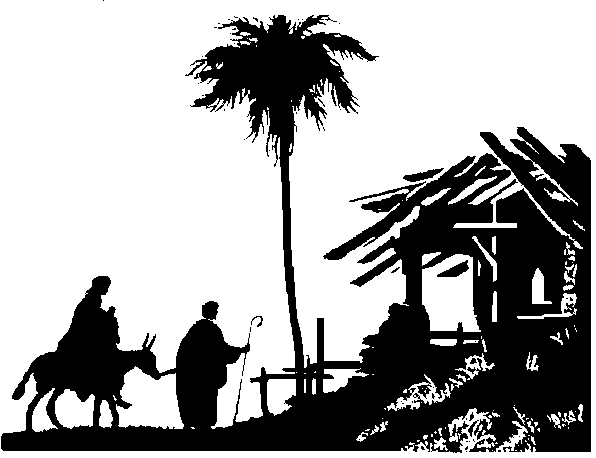 Hermano LeónEvangelio de Mateo 2.13-23: El Señor le avisa a José que Herodes quiere matar al niño, que huya a Egipto, y entonces Herodes hace matar a todos los niños menores de dos años en Belén y la zona. Tiempo después José puede regresar con el niño y su madre a Israel, y van a la región de Galilea y se quedan a vivir en Nazaret.Profeta Isaías 63.7-9: ¡Haré memoria de la gran misericordia del Señor, por todo lo que ha hecho por nosotros, por su amor y su clemencia con que nos dio libertad y nos llevó en sus brazos.Carta a los Hebreos 2.10-11, 14-18: Dios quiere que sus hijos tengan parte en su gloria. Por eso quiso hacer perfecto a Jesucristo, nuestro Salvador, mediante el sufrimiento. y por eso él no se avergüenza de llamarnos hermanos, y se hizo semejante a nosotros y por eso es poderoso para ayudarnos cuando somos tentados.Seguimos en este tiempo –de Adviento hasta Epifanía– con textos del Libro de Isaías, con aportes del Dr. Samuel Almada. Hacemos un extracto-resumen de este comentario.La fiesta de los Reyes: la “Epifanía” o Manifestación del Señor.El 6 de enero se celebra una antigua fiesta de la iglesia antigua de oriente, con el mismo sentido que tuvo la celebración de la Navidad en la iglesia antigua de occidente, todo esto a partir del siglo cuarto. Tiene relación con una fiesta pagana que se celebraba el 6 de enero en Alejandría, para conmemorar el aumento de la luz. Popularmente la epifanía va unida al relato de los magos que siguen la estrella y llegan con sus regalos a adorar al  mesías. La fantasía popular se centra en el nombre y la figura de los reyes; en cambio en la tradición cristiana  hace referencia a la manifestación de Cristo a los sabios de oriente que se celebra el 6 de enero y se conoce comúnmente como día de Reyes.Lo importante es discernir en estas tradiciones sus sentidos positivos, superando sus apelaciones mayormente consumistas. Y por lo tanto también podemos “leer” estas tradiciones rescatando sus valores y sacudiendo los elementos empobrecedores en este folklore.Enero 8, 2017 – 1er Dgo. después de Epifanía (Blanco) – Bautismo de nuestro Señor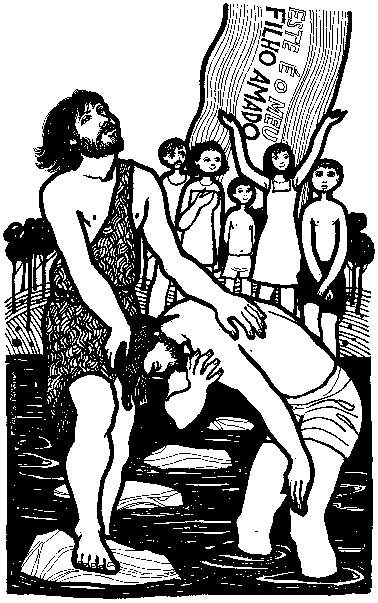 Cerezo BarredoEvangelio de Mateo 3.13-17: Juan estaba bautizando y anunciando el mensaje de arrepentimiento, y le dice a Jesús: “Yo debería ser bautizado por ti”. Pero Jesús insiste en ser bautizado, y después una voz desde el cielo dice: “éste es mi Hijo amado, a quien he elegido”.Profeta Isaías 42.1-7: Aquí está mi siervo, mi elegido, él trae justicia a las naciones. Lo hará calladamente, dará vida y aliento a todos. Mi siervo será instrumento de salvación, dando vista a los ciegos, sacando a los presos de la cárcel. Hechos de los Apóstoles 10.34-40: Pedro habla en casa de Cornelio, capitán romano: ahora entiendo que Dios no hace diferencias entre las personas, sino que acepta a quienes lo reverencian y hacen justicia. Vino Jesús haciendo bien a todos, lo mataron y Dios lo resucitó al tercer día… ¡Nosotros somos los testigos!Salmo 29: La voz del Señor resuena por todos lados, con fuerza. El Señor gobierna sobre el mundo entero, y bendice a su pueblo con paz.Seguimos en este tiempo –de Adviento hasta Epifanía– con textos del Libro de Isaías, con aportes del Dr. Samuel Almada. Hacemos un extracto-resumen de este comentario.Enero 15, 2017 – 2° Dgo. después de Epifanía (Verde)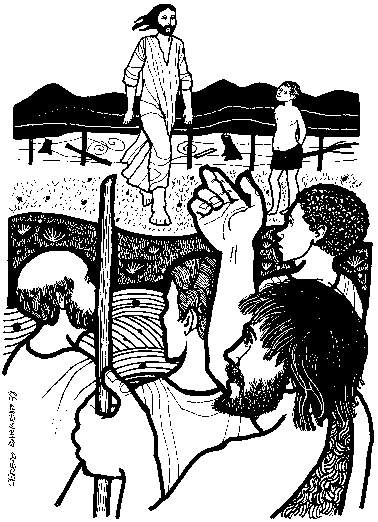 Cerezo BarredoEvangelio de Juan 1.29-34: Juan cuenta que al ver a Jesús que se acercaba dijo: “Miren, ese es el Cordero de Dios, que quita el pecado del mundo. Este era el que iba a venir, el que bautiza con Espíritu Santo. Lo he visto, y soy testigo de que es el Hijo de Dios”.Profeta Isaías 49.1-3, 6-7: Israel, tú eres mi siervo, yo te formé desde el vientre de tu madre para que restaures a mi pueblo y para que lleves mi luz a todas las naciones y para qué lleves mi salvación hasta las partes más lejanas de la tierra.1a Carta a los Corintios 1.1-9: Pablo saluda a la iglesia que está en Corinto, a los llamados a formar su pueblo santo. El mensaje se estableció firmemente entre ustedes y Dios los mantendrá firmes hasta el fin: Dios siempre cumple sus promesas. Salmo 40.1-5: Puse mi esperanza en el Señor y él puso en mí un canto de alabanza. ¡Feliz quien confía en Dios y no busca a los insolentes! Nada se compara a ti, Señor.Seguiremos con los textos del Libro de Isaías en nuestro Leccionario Ecuménico, con aportes del Dr. Samuel Pagán, puertorriqueño. Hacemos un extracto-resumen de este comentario. Y también les ofrecemos un aporte sobre la Primera Carta a los Corintios, que seguimos hasta el fin del tiempo de Epifanía. Son textos de Irene Foulkes.Enero 22, 2017 – 3er Domingo después de Epifanía (Verde) 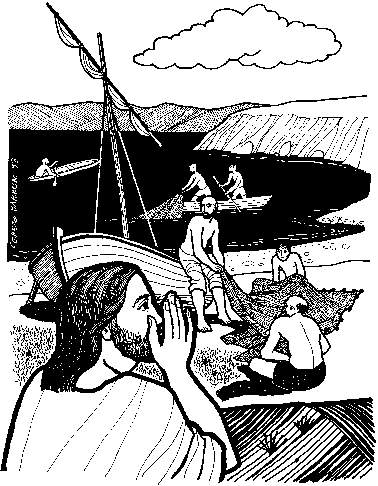 Cerezo BarredoEvangelio de Mateo 4.12-23: Cuando Jesús sabe que han metido a Juan en la cárcel, se dirige a la región de Galilea, donde va a comenzar su tarea de anunciar el mensaje del Evangelio: “Vuélvanse a Dios, porque el reino de los cielos está cerca.”Profeta Isaías 9.1-4: Dios había humillado a Galilea pero ahora le concede mucho honor: el pueblo hasta ahora en oscuridad ha visto una gran luz, queda deshecha la esclavitud que oprimía al pueblo, las botas de sus opresores han sido destruidas por el fuego.1a Carta a los Corintios 1.10-14, 17-18: Hermanos, les ruego que vivan en armonía, pensando y sintiendo lo mismo, sin divisiones entre ustedes. ¡Cristo no está dividido! Y él no me mandó a bautizar, sino a anunciar el mensaje de la muerte de Cristo en la cruz.Salmo 27.1, 4-5, 14: El Señor es mi luz y mi salvación, bajo su sombra me protegerá, él me podrá a salvo sobre una roca. ¡Ten confianza en el Señor, no te desanimes! ¡Ten confianza en el Señor!Los remitimos al comentario de Isaías en los Aportes del domingo 25 de diciembre. Y seguimos con Irene Foulkes en su comentario a la Primera Carta a los Corintios. Enero 29, 2017 – 4° Domingo después de Epifanía (Verde) 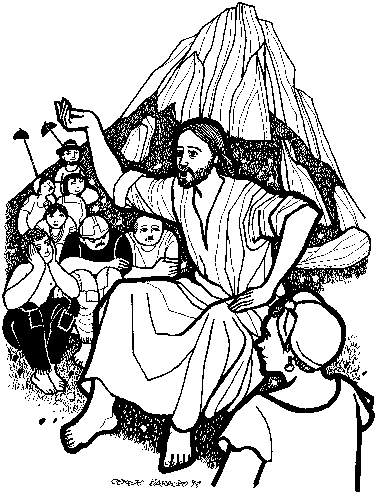 Cerezo BarredoEvangelio de Mateo 4.25 – 5.12: Mucha gente sigue a Jesús y comienza a enseñarles diciendo que la felicidad se encuentra en el estilo de vida que propone el evangelio, síntesis del Reino de Dios: Son felices los que tienen espíritu de pobres, de vida sencilla y confiando siempre en Dios…Profeta Miqueas 6.3-4, 6-8: Pueblo mío, yo te saqué de Egipto, liberándote de la esclavitud. El Señor no espera tus sacrificios sino que hagas justicia, que sea fiel y leal y que obedezcas humildemente a tu Dios.1a Carta a los Corintios 1.26-31: Sin ser sabios ni tener autoridad, sin pertenecer a familias importantes, más bien siendo débiles y despreciados por el  mundo, Dios nos ha unido con Cristo Jesús. Dios ha escogido a los que no son nada, para anular a los que son algo. Sólo podemos enorgullecernos en el Señor.Salmo 15: Tú eres mi bien, Señor, nada es comparable a ti, nunca participaré en los sacrificios de los ídolos. Mi vida está en tus manos, por eso contigo vivo confiadamente.Febrero 5, 2017 – 5° Domingo después de Epifanía (Verde) 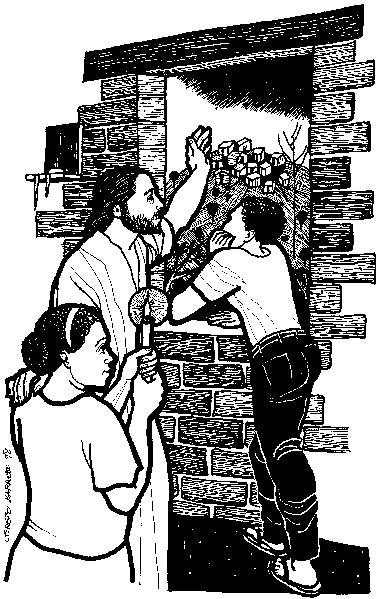 Cerezo BarredoEvangelio de Mateo 5.13-16: Ustedes son la sal de este mundo, ustedes son la luz de este mundo, pero la sal debe estar bien salada, y la luz debe ser puesta bien alto. Una ciudad asentada sobre un monte no se puede esconder. Que su luz brille delante de toda la gente.Profeta Isaías 58.5-10: El ayuno que me agrada, dice Dios, no consiste es agachar la cabeza sino en romper las cadenas de la injusticia, liberar a los oprimidos y acabar con toda tiranía, es compartir tu pan con el hambriento, darte a ti mismo al que está en necesidad…1a Carta a los Corintios 2.1-5: Hermanos, cuando yo fui a hablarles lo hice sin alardes de sabiduría, y no quise saber nada sino de Jesucristo crucificado, y me presenté débil, solo con demostración del poder de Dios, sin la sabiduría de los hombres.Salmo 112.1-7: Feliz quien confía en el Señor y se complace en sus mandatos, es una luz en la oscuridad, no tiene miedo, es generoso con los pobres, vive con dignidad.Febrero 12, 2017 – 6° Domingo después de Epifanía (Verde) 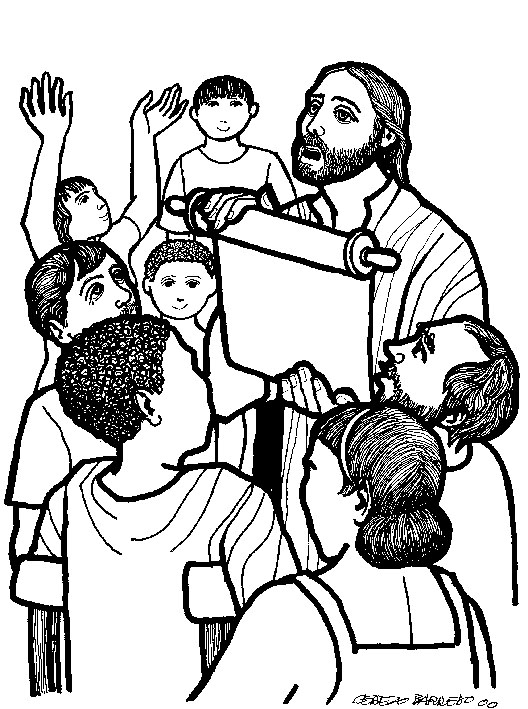 Cerezo BarredoEvangelio de Mateo 5.20-37: Ustedes deben superar a los demás, haciendo lo justo delante de Dios. Más que no matar a tu hermano, debes ponerte en paz con él; más que no cometer adulterio, no peques con tu mirada impura; más que no abandonar a tu mujer o a tu marido, no los pongas en peligro de adulterio; más que cumplir tus juramentos, mejor nunca jures.Libro del Deuteronomio 30.15-20: hoy les doy a elegir entre la vida y el bien o entre la muerte y el mal. Si aman al Señor su Dios y siguen sus caminos, o si se dejan arrastrar por otros dioses. Amen al Señor su Dios, porque de ello depende su vida y su bien.1ª Carta a los Corintios 3.1-9: Hermanos, sólo pude hablarles como a niños recién nacidos en la fe, llenos de envidias y discordias. Nosotros hemos sido solamente servidores, somos compañeros de trabajo, al servicio de Dios, y ustedes todos sólo pertenecen a Dios.Salmo 119.1-8: Felices quienes siguen la enseñanza del Señor, los que lo buscan con todo el corazón. ¡Ojalá yo siempre me mantenga firme en tus mandatos, que siempre te alabe con corazón sincero!Febrero 19, 2017 – 7° Domingo después de Epifanía (Verde) 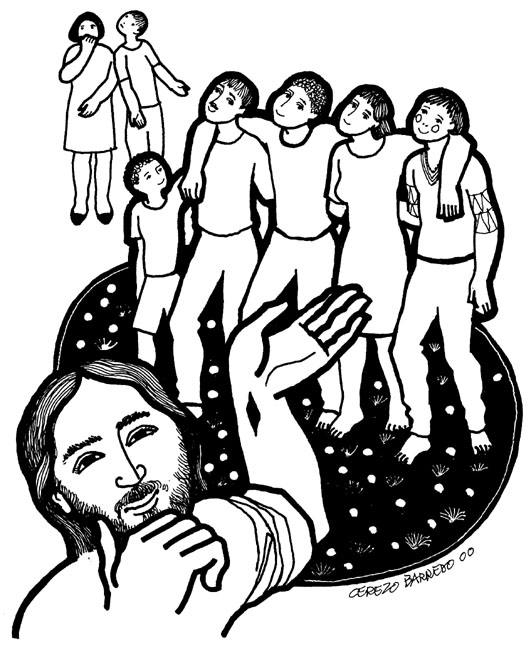 Cerezo BarredoEvangelio de Mateo 5.38-48: No resistas al que te haga algún mal; al que te pida algo, dáselo; amen a sus enemigos. La justicia de Dios es mucho más que amar a quienes nos aman. Vivamos con el espíritu del Dios perfecto, que hace salir su sol sobre malos y buenos.Levítico 19.1-2, (9-16) 17-18: Sean ustedes un pueblo santo, como yo su Dios soy santo: no abrigues odio contra tu hermano, no te hagas cómplice del mal de tu prójimo, corrígelo a tiempo, no seas vengativo ni rencoroso, ama a tu prójimo como a ti mismo.1a Carta a los Corintios 3.10-11, 16-23: Dios me encargó como albañil poner los fundamentos, pero cada uno debe cuidar cómo construye, y el fundamento siempre es Jesucristo. Ustedes son templo de Dios, donde vive el Espíritu de Dios.Salmo 119.33-40: Señor, enséñame el camino de tus leyes, y que yo prefiera tus mandatos a las riquezas mal habidas. Dame vida, Señor, pues tú eres justo.Compañera 
usted sabe 
puede contar 
conmigo 
no hasta dos 
o hasta diez 
sino contar 
conmigo 

si alguna vez 
advierte 
que la miro a los ojos 
y una veta de amor 
reconoce en los míos 
no alerte sus fusiles 
ni piense qué delirio 
a pesar de la veta 
o tal vez porque existe 
usted puede contar 
conmigo 

si otras veces 
me encuentra huraño sin motivo 
no piense qué flojera 
igual puede contar 
conmigo pero hagamos un trato 
yo quisiera contar 
con usted 

es tan lindo 
saber que usted existe 
uno se siente vivo 
y cuando digo esto 
quiero decir contar 
aunque sea hasta dos 
aunque sea hasta cinco 
no ya para que acuda 
presurosa en mi auxilio 
sino para saber 
a ciencia cierta 
que usted sabe que puede 
contar conmigo.Febrero 26, 2017 – 8° Domingo después de Epifanía (Verde) 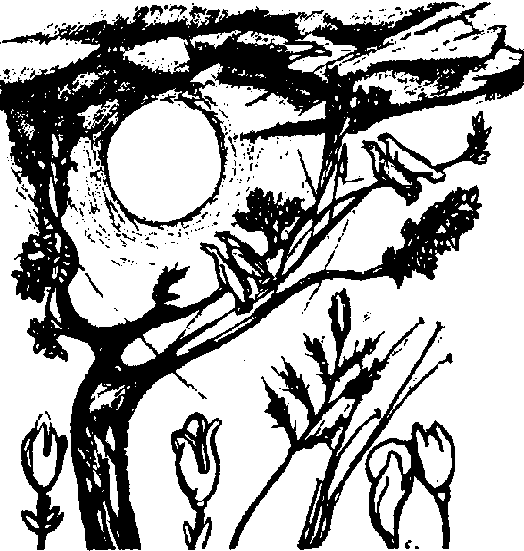 Hermano LeónEvangelio de Mateo 6.24-34: No se puede servir a Dios y a las riquezas. No se preocupen, miren como Dios cuida a las aves. Pongan toda su atención en el reino de los cielos y en hacer lo que lo que es justo delante de Dios, y recibirán todo lo que necesitan.Profeta Isaías 49.8-9, 14-16: Vino el momento de establecer por ti mi alianza con el pueblo. Sión decía: ‘El Señor me abandonó’. Pero una madre nunca deja de amar a su propio hijo. Yo te llevo grabada en mis manos…1a Carta a los Corintios 4.1-5: Ustedes deben considerarnos simplemente como ayudantes de Cristo. Pero el que recibe un encargo debe demostrar que es digno de confianza. ¿Quién me va a juzgar? Lo importante es que nos juzgue el Señor. Y Dios dirá…Salmo 131: Señor, no es orgulloso mi corazón, ni son altaneros mis ojos. Al contrario, estoy callado y tranquilo como un niño recién amamantado que está en brazos de su madre.Esta ha sido una nueva entrega de recursos bíblicos, pastorales y litúrgicosdel tiempo de Epifanía del año 2017, meses de Enero y Febrero  (Ciclo A)para hermanos y hermanas encargados del ministerio de la Palabra, realizando trabajos pastorales en amplio sentido y con distintos gruposy a  encargados y encargadas de la liturgia del culto comunitario.Seguimos el ecuménico “Leccionario Común Revisado”, también editado por la agenda y leccionario de la IEMA, haciendo en ese caso algunos cambios, casi solamente en la longitud de los textos.Agradecemos todos los aportes que hemos usado –ya disponibles en varias redes–, sus aportes para estos “recursos” y agradecemos sus comentarios.Fraternalmente, Laura D’Angiola y Guido Bello,desde la congregación metodista de Temperley, Buenos Aires Sur.lauradangiola@hotmail.comguidobello88@gmail.com